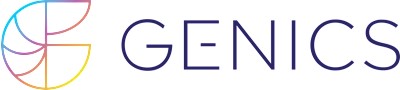 ABN	86 623 276 586		TOTAL AUD	10.00	TOTAL USD	7.00Terms: 14 days from Invoice DateCommonwealth Bank of AustraliaAccount 064 134 1069 3174SWIFT Code CTBAA2SCompany name: <<insert here>>Company address: <<insert here>Phone number: <<insert here>>MANUFACTURER DECLARATIONDate: <<insert here>>Importer: Genics Pty LtdShipping or DHL Airwaybill (AWB) Number: <<insert here>>Invoice Number: <<insert here, make sure this matches your invoice number used during booking shipment>>We hereby certify that this shipment does not contain ingredients that require a DAFF permit. Samples are pig tissue fixed and preserved intended for research purposes only.<<Insert your signature here>>SignatureDate: <<insert here>><<insert your full name here>><<insert your position title here, for example, Manager>>TAX INVOICE<<insert your company name here>>Invoice Date<<insert here>>Invoice Number <<insert here>>Genics Pty LtdAttention: accounts@genics.com.auL5, 60 Research RoadSt Lucia QLD 4067AustraliaDescriptionQuantityUnit PriceGSTAmount AUDSamples. Not restricted. Exempt and not restricted under Special Provision A180.10.001.00No GST10.00Subtotal10.00